2. Sejtbiológiai alapokA sejtek az élővilág legkisebb önálló működésre képes egységei. Saját anyagcseréjük van, szaporodásra képesek. Bár a külvilágtól el vannak határolva, azzal állandó kapcsolatban állnak, anyag- és energia-áramlás történik mindkét irányban. A sejtek nem homogén zsákok; azokban jól meghatározott makromolekuláris struktúrák és sejtalkotók találhatók. Ahhoz, hogy megérthessük, hogy a biokémiai folyamatok helyileg hol játszódnak le, ismernünk kell a sejtek szerkezetét, a sejtalkotók szerepét a különböző biológiai folyamatokban.Mekkorák is ezek a sejtek, és a bennük lévő molekuláris struktúrák? A sejtek alakja és nagysága nagyon különböző lehet; átmérőjének a mérete a milliméter tized- és ezredrésze közötti tartományba tehető (1-100 μm, mikrométer), de léteznek ennél jóval nagyobb és kisebb sejtek is. A sejten belüli nagyobb makromolekuláris komplexek átmérője a milliméter százezred részének (10 nm, nanométer) nagyságrendjébe esik, míg az egyes atomok átmérője a milliméter tízmilliomod részéhez (0,1 nm) közelítő nagyságúak (2-1. ábra).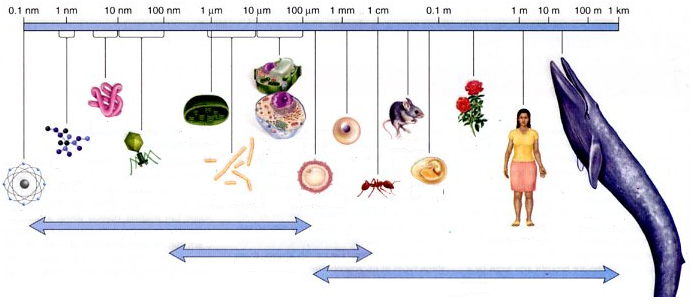 2-1. ábrahttp://www.southtexascollege.edu/nilsson/Scanned_download_f_Fall2010_f/04_F4_2_CellSize.jpg2010.04.07.2.1. A prokarióta sejtA legegyszerűbb sejtfelépítés a prokariótákban található. Ezek egysejtű élőlények, közéjük tartoznak a baktériumok és a kékeszöld algák. A prokarióta sejtet kívülről sejtmembrán határolja, melyet kívülről többnyire sejtfal borít (együtt sejtburoknak hívjuk). A membránon belül citoplazma található, mely vizes közegű, fehérjéket, valamint más szerves és szervetlen anyagokat tartalmazó kocsonyás állomány. A citoplazmában makromolekuláris komplexek (például riboszómák) találhatóak, és itt található a DNS formájában a sejt genetikai állománya is. A citoplazmából eredő, a sejtburkon áthatoló csillók és ostorok a sejtek mozgását teszik lehetővé (2-2. ábra, 2-3. ábra).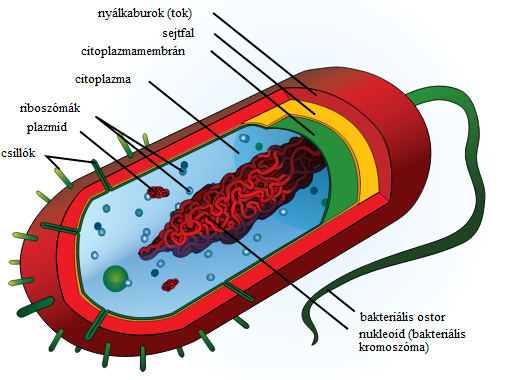 2-2. ábraForrás: Wikimedia Commons2012.11.24.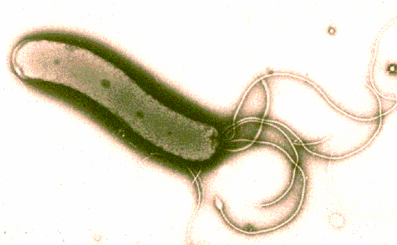 2-3. ábrahttp://www.steadyhealth.com/4540/Image/H.pylori.gif2013.04.10.2.2. Az eukarióta sejtAz eukarióta sejt felépítése sokkal változatosabb. A sejtek a prokarióta sejteknél általában jóval nagyobbak (az átmérőjük kb. egy nagyságrenddel nagyobb), kívülről sejtmembrán határolja őket (a növények és gombák sejtjeinek sejtfala is van). A benne lévő citoplazma tele van kisebb-nagyobb, igen változatos formájú és felépítésű, membránnal határolt „zsákokkal” (2-4. ábra). Ennek több előnye is lehet. Egyrészt a különböző biokémiai folyamatok lejátszódásához más és más körülmények optimálisak, a térbeli elválasztás megteremti a lehetőséget a különböző körülmények egyidejű létezésének. Másrészt a kémiai reakciók jelentős része membránhoz kötött enzimek segítségével valósul meg (így az egyes reakciólépésekben részt vevő intermedierek lokális koncentrációja jelentősen megemelkedhet, ami a reakciósebességet jelentősen megemelheti). A membránfelület növelése elősegíti az egy időben lejátszódó reakciók sebességének a növelését. Harmadrészt a kisebb zsákocskák különböző anyagokat szállíthatnak a különböző nagyobb, membránnal határolt zsákok, illetve a sejtmembrán között.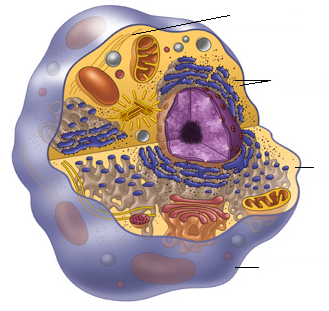 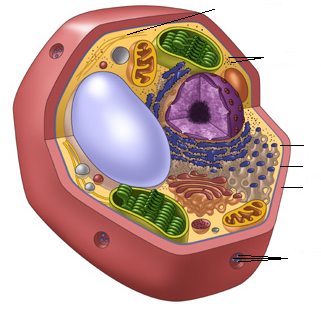 2-4. ábrahttp://www.phschool.com/science/biology_place/biocoach/cells/review.html2012.11.23.Az imént említett, sejten belüli membránnal határolt struktúrákat sejtszervecskéknek (organellum) nevezzük. Alakjukat és működésüket tekintve az itt következő fontosabb sejtalkotókat különböztethetjük meg egymástól.2.2.1. SejtmagA sejtmag (nucleus) a sejt viszonylag jelentős részét elfoglaló, mikroszkóppal könnyen látható, gömb alakú struktúra. A sejtmagot két membrán veszi körül, a külső membrán szervesen kapcsolódik egy másik sejtalkotó, az endoplazmás retikulum (ER) szerkezetéhez (2-5. ábra). A sejtmag feladata a sejt genetikai állományának tárolása (ún. kromoszómákban), de itt játszódnak le a genetikai állomány megkettőződésének, az átírásának és az RNS-molekulák érésének is a folyamatai. A sejtmag felszínén mindkét membránrétegen áthatoló póruskomplexek találhatóak, melyek a sejtmagmembránon keresztül történő szabályozott transzportot teszik lehetővé. A sejtmagon belül találunk egy vagy több olyan részt, amely(ek)ben a riboszómális RNS-ek (rRNS-ek) keletkeznek, érnek, és végül összeállnak riboszóma-alegységekké a riboszómális proteinekkel együtt. Ezt a részt sejtmagvacskának (nucleolus) hívjuk.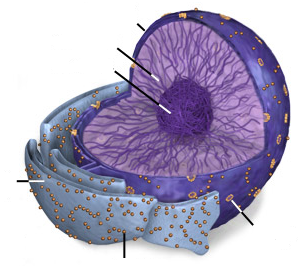 2-5. ábrahttp://micro.magnet.fsu.edu/cells/nucleus/nucleus.html2012.11.24.2.2.2. MitokondriumA mitokondriumok a sejtmagnál jóval kisebb, kb. bakteriális méretű sejtalkotók. Számuk a különböző sejtekben igen változó, 0-1000-ig terjedhet. A sejtmaghoz hasonlóan ezeket is két membránréteg határolja. A külső membrán mérete jóval kisebb; a kisebb molekulákra, ionokra, biokémiai intermedierekre teljesen áteresztő, de a nagyobb molekulákra (például fehérjékre) nem. Az utóbbiak csak aktív transzporttal, speciális transzportereken keresztül képesek átjutni a külső membránon. A belső membrán sokkal nagyobb, ezért csak redőzötten képes a külső membrán által határolt térrészbe beleférni. Az egész ahhoz hasonlítható, mintha egy nagyobb zsákot belegyűrtünk volna egy kisebbe. A belső membránfelület ilyen módon történő megnövekedése esszenciális a membránhoz kötődő biokémiai reakciók nagy mennyisége miatt. A két membrán közti részt intermembrán térnek, a belső membránon belülit pedig mátrixnak hívjuk (2-6. ábra). A belső membrán gyakorlatilag átjárhatatlan, kivéve néhány hidrofób molekula számára, amelyek képesek átdiffundálni. A többi anyag (víz, ionok, biokémiai intermedierek) speciális transzporter-fehérjék segítségével közlekedik a belső membránon keresztül.	A mitokondrium elsődleges feladata a sejtben az oxidatív energiatermelés. A mátrixban találhatóak a citrát-ciklus enzimei, míg a belső membránban az energiatermelő folyamathoz nélkülözhetetlen elektrontranszfer-lánc és az ATP-szintáz komplexei. A mitokondriumoknak a mátrixban saját genetikai állományuk, saját RNS- és fehérjeszintetizáló-apparátusuk van. A sejten belül a sejtosztódástól függetlenül osztódni képesek. Ez bizonyítéka annak, hogy a mitokondriumok valamikor önálló életet élő prokarióták voltak, melyet az evolúció során az eukarióta sejtek bekebeleztek, de nem fogyasztottak el, s azóta szimbiózisban élnek egymással. A mitokondrium felépítéséhez és működéséhez szükséges fehérjék ma már java részt a gazdasejtből származnak; szintézisükhöz az információt a sejtmag kódolja.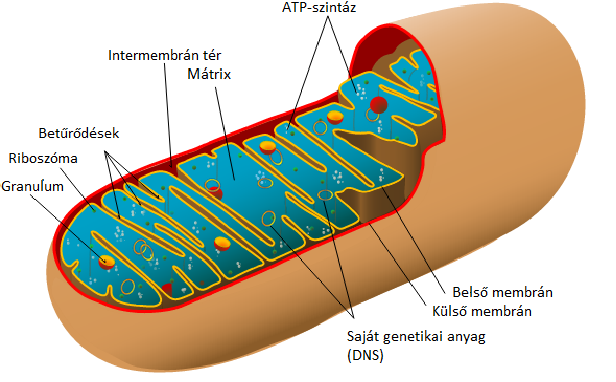 2-6. ábrahttp://biology.about.com/od/cellanatomy/ss/mitochondria.htm2012.11.24.2.2.3. Endoplazmás retikulumAz endoplazmás retikulum (ER) kiterjedt, ciszternákból, zsákocskákból és csövekből álló összefüggő membránszerkezet, mely a sejtmag külső membránjával is kapcsolatban áll. Két fő része ismert, a sima és a durva felszínű endoplazmás retikulum. A durva felszínű ER felszíne azért durva, mert fehérjeszintetizáló részecskék, ún. riboszómák ülnek rajta (2-7. ábra). Az endoplazmás retikulumban történik a sejtmembrán és a szekretálandó fehérjék szintézise, és itt kezdődik meg a glikozilácójuk. Az ER részt vesz a lipidek szintézisében, a szénhidrát-metabolizmusban, a kalciumionok tárolásában és a drogmetabolizmusban is. Az izomsejtek összehúzódását az ER-ből pillanatszerűen kiáramló Ca2+-ionok okozzák. Harántcsíkolt izomban a sima felszínű ER specializált formája, a szarkoplazmás retikulum is jelen van. Az ER-ben termelődött fehérjék lefűződő transzport-vezikulumokon keresztül az ER közelében lévő Golgi-készülékbe kerülnek további érésre.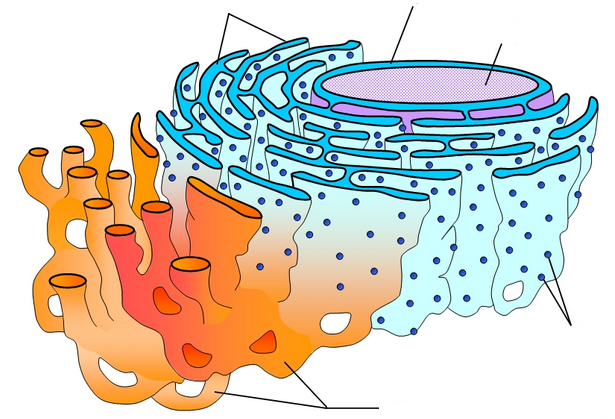 2-7. ábrahttp://cronodon.com/BioTech/Cell_structure.html2012.11.24.2.2.3. Golgi-készülékA Golgi-készülék négy-nyolc egymás melletti, lapos membránkorongból (ciszternákból) álló sejtorganellum (2-8. ábra). Az emlős sejtek tipikusan negyven-száz Golgi-készüléket tartalmaznak. Egy-egy Golgi-ban az ER-hez közeli zsákokat cisz-, középen középső, az ER-től távol lévőket pedig transz-Golginak hívjuk, ezekben különböző enzimek találhatóak, és más-más a feladatuk. A Golgi-ba érkeznek az ER-felől az ott szintetizálódott fehérjék és lipidek transzport-vezikulákon kersztül. A Golgiban ezek a makromolekulák tovább módosulnak, itt fejeződik be a membrán és az extracelluláris fehérjék glikozilációja. Az érés során a makromolekulák vezikuláris transzporttal a cisz-Golgiból előbb a középső-Golgiba, majd a transz-Golgiba kerülnek. A Golgi végül szortírozza az elkészült molekulákat, majd vezikuláris transzporttal elküldi őket a rendeltetési helyükre (lizoszómákhoz, sejtmembránhoz stb).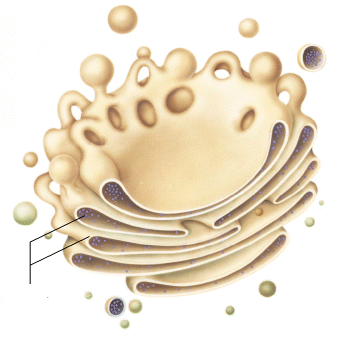 2-8. ábrahttp://kaityconnor.wikispaces.com/Golgi+Body2012.11.24.2.2.4. LizoszómákA lizoszómák egyrétegű membránnal határolt gömbszerű zsákok, a sejten belüli emésztés központi organellumai. A Golgi-készülékből kapják a szükséges emésztő enzimeket, amelyeknek savas közegben (pH=4,5) van a működési optimumuk. Nemcsak az endocitózissal bekerült táplálékmolekulákat emésztik, hanem a sejten belüli, elöregedett sejtorganellumok törmelékeit is ezek bontják le. Vírusok és baktériumok emésztésében is részt vesznek.2.2.5. PeroxiszómákA lizoszómákhoz hasonlóan egyrétegű membránnal határolt vezikulumok, melyek sok fontos anyag metabolizmusában részt vesznek. Itt zajlik például a nagyon hosszú szénláncú zsírsavak és az elágazó láncú zsírsavak oxidációja, valamint a poliaminok lebontása is. A peroxiszómák részt vesznek az éter-foszfolipidek szintézisében is, melyek néhány szövetben fontos membránalkotók. A peroxiszómákban az oxidációs folyamatok során jelentős mennyiségű hidrogén-peroxid keletkezik, mely peroxidáz és kataláz enzimek segítségével eliminálódik.2.2.6. SzíntestekSzíntestek csak a növényi sejtekben találhatóak. A leggyakoribbak a zöld színtestek (kloroplaszt), melyek a bennük található klorofill vörös-elnyelése miatt zöldek. Három membrán található a felépítésükben: külső, belső és azon belül egy igen nagy felületű, ún. tilakoid membránrendszer. A külső és belső membrán közti teret intermembrán térnek, a belső és a tilakoid membrán köztit sztrómának, a tilakoid membránon belülit pedig tilakoid térnek nevezzük (2-9. ábra). A színtestek legfontosabb funkciója a fény energiájának kémiai energiává alakítása. Az ehhez szükséges enzimkomplexek a tilakoid membránrendszerhez kötöttek.A mitokodriumokhoz hasonlóan a színtesteknek is van saját genetikai állományuk, saját RNS- és fehérjeszintetizáló-apparátusuk. Ez bizonyítja a színtestek endoszimbionta (sejtekbe beépült) eredetét. Egy, már mitokondriummal rendelkező eukarióta sejt bekebelezhetett egy ősi kékeszöld algát, majd a kölcsönös előnyök miatt szimbiózisban élt vele. Valószínűleg ekkor vált el a növények törzsfejlődése az állatokétól és a gombákétól.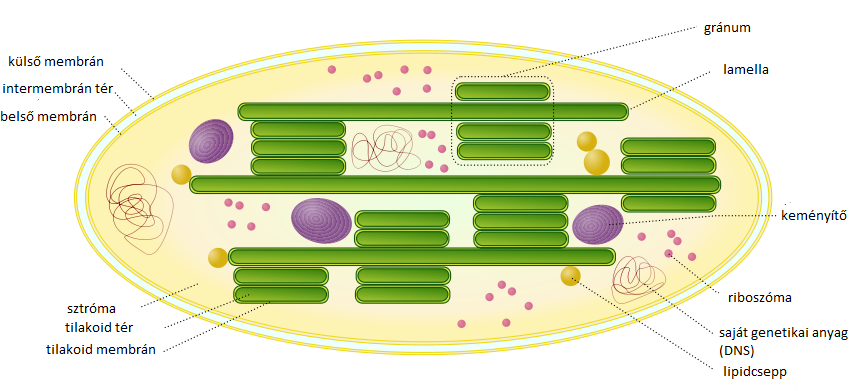 2-9. ábrahttp://www.biocyclopedia.com/index/chloroplast.php2012.11.24.2.2.7. VakuólumA vakuólum membránnal (ún. tonoplaszttal) határolt, vízzel teli organellum, mely leginkább növényekre és gombákra jellemző (2-10. ábra). Szerepe többféle lehet, mindig az adott élőlénytől és sejttípustól függően. A tároló funkció jellemző rá a leginkább. Tárolhat a sejtnek már nem szükséges és mérgező anyagokat, a turgorállapot megtartásához szükséges vizet és különböző sókat. Részt vehet a sejtek homeosztázisának fenntartásában ozmoregulációs működésük következtében. A vakuólum néha olyan nagy, hogy a sejt térfogatának 90%-át elfoglalja. Ilyenkor a citoplazma és a sejtszervecskék csak egy vékony rétegben vannak jelen a sejtfal mentén.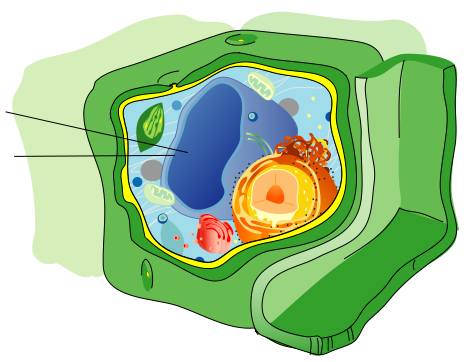 2-10. ábrahttp://en.wikipedia.org/wiki/Vacuole2012.11.24.2.2.8. CitoszkeletonA citoszkeleton nem tekinthető valódi sejtszervecskének, nem határolja kívülről membrán. Hosszú, változatos felépítésű és működésű fehérjefonalakból áll, amelyek segítenek a sejtek alakjának megtartásában, a sejten belüli transzportfolyamatokban és a sejtmozgásban. A 2-11. ábrán a különböző típúsú citoszkeleton-fonalak különböző színű fluorszcens festékkel megfestve válnak láthatóvá.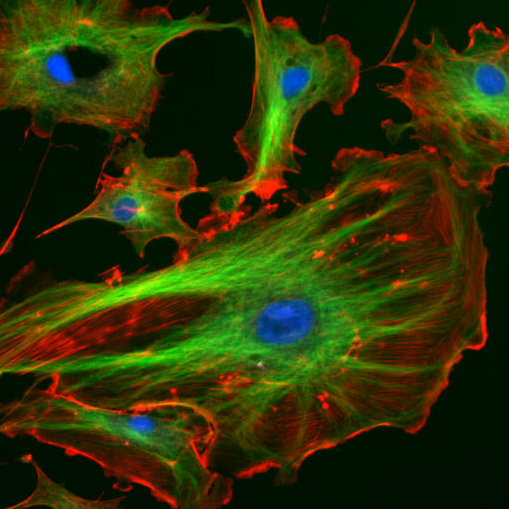 2-11. ábra http://en.wikipedia.org/wiki/File:FluorescentCells.jpg2012.11.24.